Poniedziałek: CO PISZCZY W TRAWIETemat dnia: Na łące.Witajcie Kochani!Zabieram Was dzisiaj na łąkę razem ze skrzatem Borówkom; 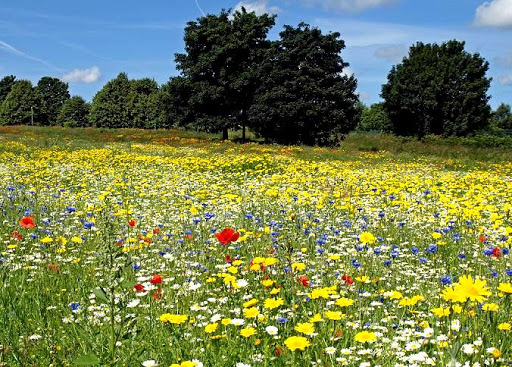 https://www.youtube.com/watch?v=LKLf5EN1Ff4Myślę, że teraz bez problemu rozwiążecie zagadki:Skaczą po łące Pływają w wodzieZ boćkiem bywają w ciągłej niezgodzie. 	(żaby)Tu cytrynek, tam paź królowej,Wszędzie piękne, kolorowe.Lekko unoszą się nad łąką,Gdy tylko zaświeci słonko. 			(motyle)Jest to mały owad bardzo pracowity,buduje z siostrami dom w kopcu ukryty. 	(mrówka)Na własnych plecach domek swój nosi,a więc nikogo o nocleg nie prosi 		(ślimak)Zapewne znacie takiego konika,co wiosną w trawie cichutko cyka 		(konik polny)Listki chrupie Chrup! Chrup! Chrup!Nie używa wcale nóg!A gdy krótka minie chwila,wnet przemieni się w motyla.Jednak teraz też zachwyca.Jest to....... 				(gąsienica)Ile fruwania? Ile roboty!Wierzba zaprasza na pyłek złoty.Robotnice brzęczące w dzień pracują na łące.Mają dużo roboty, bo zbierają miód złoty. 		(pszczoła)„Biedroneczki są w kropeczki” – ćwiczenie z książki „Pięciolatek – Razem poznajemy świat” cz.4, s.27.Wstań, znajdź trochę wolnego miejsca i zaczynamy zabawę „Prawa – lewa”:https://www.youtube.com/watch?v=mO03jLcA2XM&list=PLbRzTYeyj4CYFzv7lBE2KnqG8rutRhDzZ&index=27 A teraz jeszcze jedna zagadka:Ma kubraczek czerwonyW czarne kropki ustrojony.Wiosną budzi się do słonka.Czy już wiecie? To... 		(biedronka)Na łące spotkaliśmy wiele różnych owadów, wybierzcie jednego z nich i wykonajcie go z papierowych kół lub rolek po papierze toaletowym. Pamiętacie jak robiliśmy zwierzęta na sawannie z rolek, myślę że sobie poradzicie. Poniżej macie parę wzorów do obejrzenia, ale Wasze prace na pewno będą piękniejsze.Bardzo Was prosimy, zróbcie zdjęcia Waszym pracom i przyślijcie na pocztę przedszkolną, chciałybyśmy zobaczyć Wasze dzieła i zrobić z nich galerię na naszej stronie.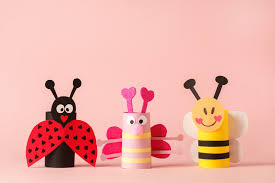 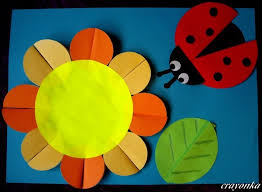 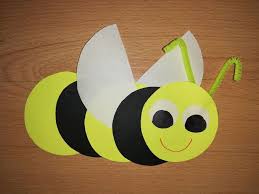 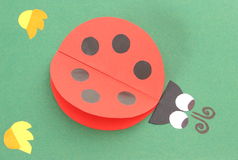 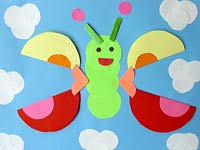 „Spacer biedronki”- masażyk relaksujący – Rodzic siada za dzieckiem i w nagrodę za pięknie wykonaną pracę masuje dziecku plecy, czytając rytmicznie wierszyk:Biedroneczka mała po trawce biegała. 		– delikatnie poruszają palcami w różnych kierunkach,Nóżkami tupała, 		– naprzemiennie uderzają w plecy otwartymi dłońmi,rączkami machała. 	– masują je obiema rękami,Potem się ślizgała 	– przesuwają zewnętrzną stroną dłoni do góry,do góry i w dół. 		– wewnętrzną w dół,W kółko się kręciła 	– rysują rękami koła w przeciwnych kierunkach,i piłką bawiła. 		– delikatnie uderzają pięściami,Gdy deszcz zaczął padać, 	– stukają palcami wskazującymi z góry na dół,pod listkiem się skryła 		– rysują obiema rękami kształt liścia,i bardzo zmęczona spać się położyła 	– przesuwają złączone dłonie w jedną i w drugą stronę.Życzymy dobrej zabawy
pani Gabrysia i pani Renia